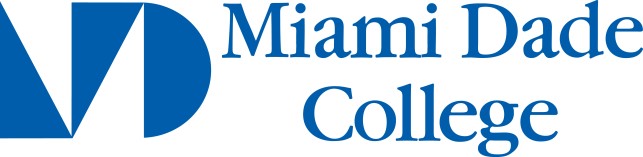 EAP & ACADEMIC AFFAIRS – Room 1218 - West Campus o EAP Ambassador   o Service Learning  Please complete below the days and the times you would like to volunteer. Minimum 20 hours per term. – 15 hours per mini-term. Note: This schedule is valid for the entire semester. In order to request a change in schedule, just let us know in advance.  Your MDC email account would be the main source of contact. By volunteering and providing your information, you are bound by MDC Student Life Code of Conduct or Rights and Responsibilities as stated at https://www.mdc.edu/rightsandresponsibilities/ and any lawful/ethical rules of engagement online or otherwise. You must provide a portfolio with all the activities documented including pictures, flyers, etc. at the end of the term to receive credit for your volunteered hours, letter of reference, and Certificate of Appreciation.EAP Students Booking of appointments at https://www.picktime.com/eap Thank you for volunteering with us!           O    ChangeMaker  Select your option(s)Student Name: _____________Student MD ID:__ ___________                                      Monday Tuesday Wednesday Thursday Friday Shift A (8AM - Noon) Print your Hours here Shift B (Noon - 4PM) Print your Hours here Shift C (2PM - 7PM) Print your Hours here 